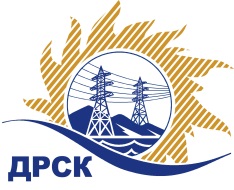 Акционерное Общество«Дальневосточная распределительная сетевая  компания»Протокол заседания Закупочной комиссии по вскрытию поступивших конвертовг. БлаговещенскСпособ и предмет закупки: открытый электронный запрос предложений: «Трансформаторы тока до 10кВ» Закупка 109	Планируемая стоимость закупки в соответствии с ГКПЗ: 6 741 521,00 руб. без учета НДС.ПРИСУТСТВОВАЛИ:Три член постоянно действующей Закупочной комиссии АО «ДРСК» 2 уровняИнформация о результатах вскрытия конвертов:В ходе проведения запроса предложений было получено 4 предложения, конверты с которыми были размещены в электронном виде на Торговой площадке Системы www.b2b-energo.ru.Вскрытие конвертов было осуществлено в электронном сейфе организатора запроса предложений на Торговой площадке Системы www.b2b-energo.ru автоматически.Дата и время начала процедуры вскрытия конвертов с предложениями участников:09:55 17.12.2015 Место проведения процедуры вскрытия конвертов с предложениями участников:Торговая площадка Системы www.b2b-energo.ruВ конвертах обнаружены предложения следующих участников запроса предложений:Ответственный секретарь Закупочной комиссии 2 уровня АО «ДРСК»	О.А.МоторинаТерёшкина Г.М.№ 112/МР/ТПиР/Э-В17.12.2015Наименование участника и его адресПредмет заявки на участие в запросе предложений1АО "ДЭТК" (680001, г. Хабаровск, ул. Менделеева, д. 1 "А", ЛИТ. Э, каб. 1)Предложение, подано 16.12.2015 в 09:25
Цена: 7 729 000,00 руб. (цена без НДС: 6 550 000,00 руб.)2ООО "ОЭнТ - Центр" (127051, г. Москва, Большой Сухаревский переулок, д. 21, стр. 1)Предложение, подано 16.12.2015 в 09:23
Цена: 7 786 820,00 руб. (цена без НДС: 6 599 000,00 руб.)3АО "Группа "СВЭЛ" (620010, Свердловская область, г. Екатеринбург, ул. Черняховского, 61)Предложение: Трансформаторы тока до 10 кВ от завода производителя, подано 16.12.2015 в 07:55
Цена: 7 941 927,46 руб. (цена без НДС: 6 730 447,00 руб.)4ООО "Энтехкомлекс" (117218, г. Москва, ул. Кржижановского, д. 15, корп. 5 )Предложение: «Трансформаторы тока до 10кВ» для нужд ДРСК, подано 15.12.2015 в 18:08
Цена: 7 947 064,00 руб. (цена без НДС: 6 734 800,00 руб.)